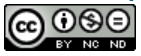 Attribution - pas d'utilisation commerciale - Pas de modification"Fabrication mécanique" : laboratoire de tournage et fraisagehttps://youtu.be/n-kbfZBiSLE(Sophie.labrique@uclouvain.be)